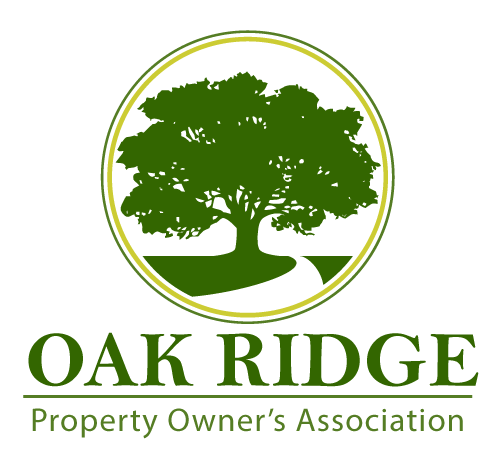 11920 Oak Ridge Drive, Kingston, OK 73439Office: (580) 564-3751 Fax: (580) 564-9672orpoa@laketexomaoakridge.comAgendaMonthly  MeetingSeptember 9th, 2021Club House 6:00 P.M.(6:00-6:01) Call Meeting to order and Flag Salute(6:02-6:03) Roll Call(6:04-6:05) Review & Approval of minutes from July 8th, 2021 (6:06-6:10) Security Report(6:11-6:20) General Manager’s Report(6:21-6:25) Treasurer’s Report & Expenditures Exceeding $2,000(6:26-6:30) New BusinessUpdate on current and future projectsDiscussion and vote on the purchase of equipment for maintenance departmentCommunity Day Restoration Project & Family night (6:31-6:35) Old Business(6:36-6:40) Other Adjourn 